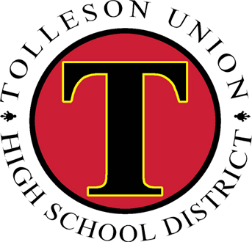 Tolleson Union High School DistrictID Lab/Cart Use ProposalBackgroundBackgroundBackgroundBackgroundBackgroundTeacher:Today’s Date:Class(es):Course name/grade levelsDate(s) requested:totoSpecify Lab or Cart   Lab        Cart      No preference   Lab        Cart      No preference   Lab        Cart      No preference   Lab        Cart      No preferenceLAB/CART PROPOSED USELAB/CART PROPOSED USELAB/CART PROPOSED USELAB/CART PROPOSED USELAB/CART PROPOSED USEPlease briefly describe the intended lab/cart use. Why are the computers required?   Please briefly describe the intended lab/cart use. Why are the computers required?   Please briefly describe the intended lab/cart use. Why are the computers required?   Please briefly describe the intended lab/cart use. Why are the computers required?   Please briefly describe the intended lab/cart use. Why are the computers required?   DESIRED RESULTSDESIRED RESULTSDESIRED RESULTSDESIRED RESULTSDESIRED RESULTSLesson/Unit Standard(s): Which state standards does this lesson/unit address?   Add content standards. You may also select ACCR ELA/Math Practices standards using dropdown menus.Content standards:ACCRS Literacy 9-10:  |  |  | ACCRS Literacy 11-12:  |  |  | Mathematical Practices (MP): Lesson/Unit Standard(s): Which state standards does this lesson/unit address?   Add content standards. You may also select ACCR ELA/Math Practices standards using dropdown menus.Content standards:ACCRS Literacy 9-10:  |  |  | ACCRS Literacy 11-12:  |  |  | Mathematical Practices (MP): Lesson/Unit Standard(s): Which state standards does this lesson/unit address?   Add content standards. You may also select ACCR ELA/Math Practices standards using dropdown menus.Content standards:ACCRS Literacy 9-10:  |  |  | ACCRS Literacy 11-12:  |  |  | Mathematical Practices (MP): Lesson/Unit Standard(s): Which state standards does this lesson/unit address?   Add content standards. You may also select ACCR ELA/Math Practices standards using dropdown menus.Content standards:ACCRS Literacy 9-10:  |  |  | ACCRS Literacy 11-12:  |  |  | Mathematical Practices (MP): Lesson/Unit Standard(s): Which state standards does this lesson/unit address?   Add content standards. You may also select ACCR ELA/Math Practices standards using dropdown menus.Content standards:ACCRS Literacy 9-10:  |  |  | ACCRS Literacy 11-12:  |  |  | Mathematical Practices (MP): Integrated Technology Standard(s): Which educational standards does this lesson address?  Select using dropdown menus  |   |  |  |  |    Integrated Technology Standard(s): Which educational standards does this lesson address?  Select using dropdown menus  |   |  |  |  |    Integrated Technology Standard(s): Which educational standards does this lesson address?  Select using dropdown menus  |   |  |  |  |    Integrated Technology Standard(s): Which educational standards does this lesson address?  Select using dropdown menus  |   |  |  |  |    Integrated Technology Standard(s): Which educational standards does this lesson address?  Select using dropdown menus  |   |  |  |  |    Knowledge: Students need to know: Skills: Students need to be able to: Technology Skills: Technology Skills: Technology Skills: Email completed form to your school media center specialist who will reply with request status. approved                not approved          approved                not approved          